      LOYOLA COLLEGE (AUTONOMOUS), CHENNAI – 600 034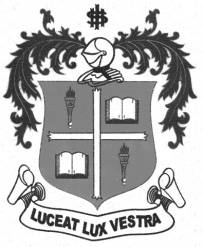     M.Sc. DEGREE EXAMINATION - MEDICAL LAB. TECHNOLOGYFIRST SEMESTER – APRIL 2012ML 1953 - HOSPITAL MANAGEMENT               Date : 02-05-2012 	Dept. No. 	  Max. : 100 Marks    Time : 9:00 - 12:00                                              SECTION-AAnswer ALL questions:                                                			                 10 X 2=20 MarksDefine the term management?Comment on HRD.List down the fundamental principles of scientific management.Mention the different types of management plans.What is telemedicine? Give one example.Write down the four basic steps in training.Comment on “nosocomial infection”.What is cluster chain net work?What are the factors related to wages and salaries? What is inventory management?SECTION – BAnswer any FOUR of the following:						4 x 10 = 40 Marks      11. Give an account of the role of administrators in hospital in patient care.      12. Write down the universal principles of management.      13. Explain the functions and importance of HRM in hospital.      14. Describe the manpower planning process.      15. Write short notes on store management.      16. Elaborate the quality control and quality assurance.Section – CAnswer any TWO of the following					          2 x 20 = 40 Marks     17. Discuss in detail the functions of management.     18. Explain the role and functions of HRM in the process of recruitment and training.                                                   19. Classify hospital services and elaborate the outpatient and inpatient services.        20. Write an essay on types and objectives of inventory management.**********